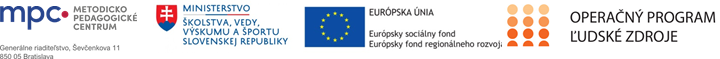 Štvrťročná správa o činnosti asistenta učiteľa pre deti so zdravotným znevýhodnenímOperačný programOP Ľudské zdroje Prioritná os1 Vzdelávanie PrijímateľMetodicko-pedagogické centrumNázov projektuPomáhajúce profesie v edukácii detí a žiakov II.Kód ITMS 312011AQI4Meno a priezvisko zamestnancaMeno a priezvisko AU  + škola (doplniť)Názov a číslo rozpočtovej položky rozpočtu projektu4.6.3. Asistent učiteľa pre deti so zdravotným znevýhodnením v MŠObdobie vykonávanej činnosti01.10.2020 resp. dátum nástupu podľa  zmluvy – 31.12.2020Správa o činnosti:  (V správe je potrebné popisne (súvislým textom) uvádzať konkrétne činnosti a aktivity realizované v danom štvrťroku vyplývajúce z Vašej pracovnej náplne a Plánu práce školy, pri dodržaní ochrany osobných údajov (GDPR).  Nasledujúce formulácie sú len orientačné. Asistent učiteľa v MŠ počas obdobia 01.10.2020 – 31.12.2020 realizoval tieto činnosti:Participácia pri prijímaní/odovzdávaní dieťaťa od rodiča/rodičovi;Asistencia pri sebaobslužných činnostiach pri príchode/odchode dieťaťa;Pomoc rodičom pri sebaobslužných činnostiach dieťaťa pri príchode/odchode;Realizácia ranného filtra (kontrola zdravotného a hygienického stavu dieťaťa);Individuálna/ skupinová výchovno-vzdelávacia činnosť podľa pokynov učiteľky v hrách a činnostiach podľa výberu detí, pri zdravotnom cvičení, vo vzdelávacej aktivite a pri pobyte vonku; (popísať konkrétne hry)Vedenie výchovno-vzdelávacích činností pod dozorom učiteľa; (rozpísať jednotlivé témy)Spolupráca s pedagogickými zamestnancami MŠ pri tvorbe učebných pomôcok; (konkretizovať)Návšteva v rodine dieťaťa; (uvádza len AU, ktorý v MŠ realizoval túto aktivitu)Kompletizácia dokumentácie súvisiacej so spoluprácou s rodičmi detí;Spolupráca pri organizovaní školskej akcie;Činnosti vyplývajúce zo zaradenia do adaptačného vzdelávania;Správa o činnosti:  (V správe je potrebné popisne (súvislým textom) uvádzať konkrétne činnosti a aktivity realizované v danom štvrťroku vyplývajúce z Vašej pracovnej náplne a Plánu práce školy, pri dodržaní ochrany osobných údajov (GDPR).  Nasledujúce formulácie sú len orientačné. Asistent učiteľa v MŠ počas obdobia 01.10.2020 – 31.12.2020 realizoval tieto činnosti:Participácia pri prijímaní/odovzdávaní dieťaťa od rodiča/rodičovi;Asistencia pri sebaobslužných činnostiach pri príchode/odchode dieťaťa;Pomoc rodičom pri sebaobslužných činnostiach dieťaťa pri príchode/odchode;Realizácia ranného filtra (kontrola zdravotného a hygienického stavu dieťaťa);Individuálna/ skupinová výchovno-vzdelávacia činnosť podľa pokynov učiteľky v hrách a činnostiach podľa výberu detí, pri zdravotnom cvičení, vo vzdelávacej aktivite a pri pobyte vonku; (popísať konkrétne hry)Vedenie výchovno-vzdelávacích činností pod dozorom učiteľa; (rozpísať jednotlivé témy)Spolupráca s pedagogickými zamestnancami MŠ pri tvorbe učebných pomôcok; (konkretizovať)Návšteva v rodine dieťaťa; (uvádza len AU, ktorý v MŠ realizoval túto aktivitu)Kompletizácia dokumentácie súvisiacej so spoluprácou s rodičmi detí;Spolupráca pri organizovaní školskej akcie;Činnosti vyplývajúce zo zaradenia do adaptačného vzdelávania;Zoznam výstupov činnosti (prílohy):* Príloha : Fotodokumentácia: Asistencia asistenta učiteľa počas výchovno-vzdelávacích činností v materskej škole;Príloha : Správa, prezenčná listina z návštevy v rodine  (ak relevantné)*Nehodiacu sa prílohu vymazaťZoznam výstupov činnosti (prílohy):* Príloha : Fotodokumentácia: Asistencia asistenta učiteľa počas výchovno-vzdelávacích činností v materskej škole;Príloha : Správa, prezenčná listina z návštevy v rodine  (ak relevantné)*Nehodiacu sa prílohu vymazaťVypracoval (meno, priezvisko, dátum)Meno a priezvisko (doplniť),  08.01.2021PodpisSchválil (meno, priezvisko riaditeľa, dátum)Meno a priezvisko (doplniť),  08.01.2021Podpis